2016 RMAA CONVENTION BRONZE SPONSORS:______________________________________________________________________________AECOM CANADA LTD. – BRONZE SPONSOR______________________________________________________________________________A.J Harlick Earthmoving - BRONZE SPONSOR______________________________________________________________________________bar engineering - bronZE SPONSORBOYD PETROSEARCH – BRONZE SPONSOR______________________________________________________________________________CAA TRAVEL – BRONZE SPONSORChamney Crushing - BRONZE SPONSOR______________________________________________________________________________C.I.B.C. - BRONZE SPONSOR______________________________________________________________________________Cogent Business Consulting - BRONZE SPONSOR______________________________________________________________________________Cornerstone Credit Union - BRONZE SPONSOR______________________________________________________________________________Holm RAiche OBERG  C.A. - BRONZE SPONSOR_____________________________________________________________________________MOBILE PAVING – BRONZE SPONSORMoose Jaw Refinery - BRONZE SPONSOR______________________________________________________________________________PALLISER AGGREGATES -  BRONZE SPONSOR______________________________________________________________________________Percy H. Davis Ltd. - BRONZE SPONSOR______________________________________________________________________________Procyk Bros. Transport- BRONZE SPONSOR______________________________________________________________________________Robb & Dowling - BRONZE SPONSORSaskatchewan Blue Cross - BRONZE SPONSOR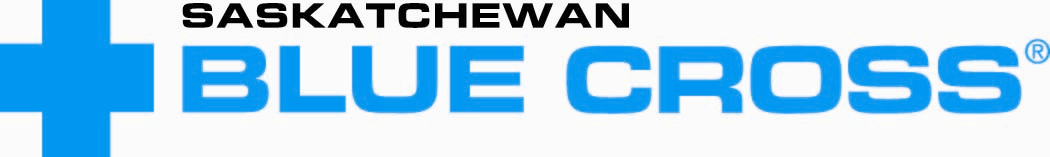 Saskatchewan Blue Cross was founded in 1946 as a Saskatchewan owned not-for-profit committed to the improved health and wellness of Saskatchewan residents. Recognized since 2002 as one of the Top 100 Companies in Saskatchewan, we continue to lead in providing health benefit solutions to both groups and individuals, and in giving back to the community that supports us.Saskatchewan Blue Cross is a member of the Canadian Association of Blue Cross Plans; together Blue Cross companies are the largest carrier of health and dental benefits in Canada. We have international links to other health benefit providers through the Blue Cross Blue Shield Association and the worldwide International Federation of Health Funds.______________________________________________________________________________Shaw Earth Moving Inc. - BRONZE SPONSOR______________________________________________________________________________VANTAGE PROFESSIONAL ACCOUNTANTS – BRONZE SPONSORWestern Litho - BRONZE SPONSORRMAA CONVENTION SILVER SPONSORS:______________________________________________________________________________AGRICULTURAL PRODUCERS ASSOCIATION OF sASKATCHEWAN – SILVER SPONSOR______________________________________________________________________________COLLINS BARROW – SILVER SPONSORD & R Contracting Ltd. - SILVER SPONSOR______________________________________________________________________________Ducks Unlimited- SILVER SPONSORFOSTERS WINE ESTATES CANADA – SILVER SPONSOR______________________________________________________________________________MOrTIMER BROTHERS CONSTRUCTION – SILVER SPONSORPLAINS Midstream Canada- SILVER SPONSOR______________________________________________________________________________Redhead Equipment- SILVER SPONSORSask Energy- SILVER SPONSOR______________________________________________________________________________SaskTel- SILVER SPONSOR______________________________________________________________________________SPECTRA ENERGY EMPRESS L.P. - SILVER SPONSOR______________________________________________________________________________WESTERN MUNICIPAL TAX SOLUTIONS – SILVER SPONSOR______________________________________________________________________________RMAA CONVENTION  SPONSORS:20/20 GEOMATICS LTD. – GOLD SPONSORAMEC FOSTER WHEELER Environmental -  SPONSOR______________________________________________________________________________Anderson Rental & Paving -  SPONSORCUSTOM TRUCK SALES – GOLD SPONSOR______________________________________________________________________________CRESCENT POINT RESOURCES - GOLD SPONSOR______________________________________________________________________________Munisoft- GOLD SPONSOR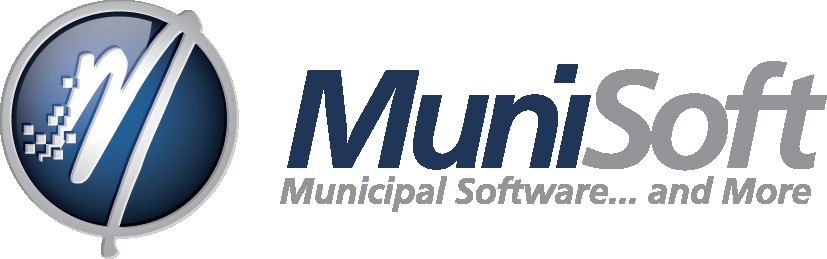 MuniSoft, now celebrating 25 years of working with municipal government, offers specialized computer software and services for local government administration and finance including solutions for taxation, utilities, accounting, cemetery management, tangible capital asset management, job costing, mapping and more.  MuniSoft serves a clientele of nearly 700 local governments across Canada.PRAIRIE STEEL PRODUCTS LTD. – GOLD SPONSOR                                                                   ______________________________________________________________________________Professional Building Inspections Inc. - GOLD SPONSORPROFESSIONAL BUILDING INSPECTIONS, INC. (PBI) HAS BEEN IN BUSINESS SINCE 1991 AND IS SASKATCHEWAN’S LARGEST BUILDING CODE INSPECTION COMPANY.ALL OF OUR INSPECTORS ARE CLASS 1 TO CLASS 3 LICENSED BUILDING OFFICIALS WHO PROVIDE RESIDENTIAL, COMMERCIAL, INDUSTRIAL AND INSTITUTIONAL NATIONAL BUILDING CODE (NBC) COMPLIANCE SERVICES TO OVER A HUNDRED URBAN AND RURAL MUNICIPALITIES IN SOUTHERN SASKATCHEWAN.PBI HAS A HEAD OFFICE IN WHITE CITY (NEAR REGINA), AN AFFILIATE NEAR SASKATOON, AND SATELLITE LOCATIONS IN WEYBURN AND ESTERHAZY TO SERVE YOU BETTER!PLEASE VISIT OUR WEBSITE AT WWW.PRO-INSPECTIONS.CA FOR MORE DETAILSRBC – Royal Bank- GOLD SPONSOR______________________________________________________________________________TIM A. Cheeseman Planning CONSULTANTS - GOLD SPONSOR(Tim Cheeseman, Karen Sander, Dwight Mercer) ______________________________________________________________________________RMAA CONVENTION PLATINUM SPONSORS:CANADA CULVERT - PLATINUM SPONSORDELTA HOTEL REGINA – PLATINUM SPONSORFINNING CANADA – PLATINUM SPONSOR______________________________________________________________________________MAXIM CHEMICAL INTERNATIONAL - PLATINUM SPONSOR______________________________________________________________________________MINISTRY OF GOVERNMENT RELATIONS - PLATINUM SPONSOR______________________________________________________________________________RESOURCE MANAGEMENT INTERNATIONAL INC. - PLATINUM SPONSOR_____________________________________________________________________________SASK POWER- PLATINUM SPONSORSignal Industries Ltd. - PLATINUM SPONSOR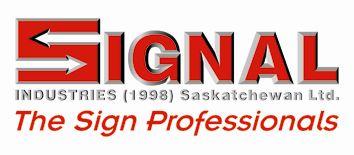 Signal Industries, in its 40 years of operation, has grown from a leading manufacturer of traffic control signs to include: Electronic Message Centers (EMCs), lower cost monument signs, dimensional letters, architectural signs, banners, vehicle, asset, sequential numbering bar codes, wide format digital printing and custom design.  W.F. BOTKIN CONSTRUCTION LTD. - PLATINUM SPONSOR______________________________________________________________________________WSP – PLATINUM SPONSOR______________________________________________________________________________RMAA CONVENTION DIAMOND SPONSORS:S.A.R.M. – DIAMOND SPONSOR______________________________________________________________________________RMAA CONVENTION TRIPLE DIAMOND SPONSOR:SASKATCHEWAN MUNICIPAL HAIL INSURANCE ASSOCIATION (SMHI) –  TRIPLE DIAMOND                                                                                                                                                         SPONSORTRADE SHOW BOOTHS______________________________________________________________________________Airmaster Sales Ltd. - TRADE SHOW BOOTH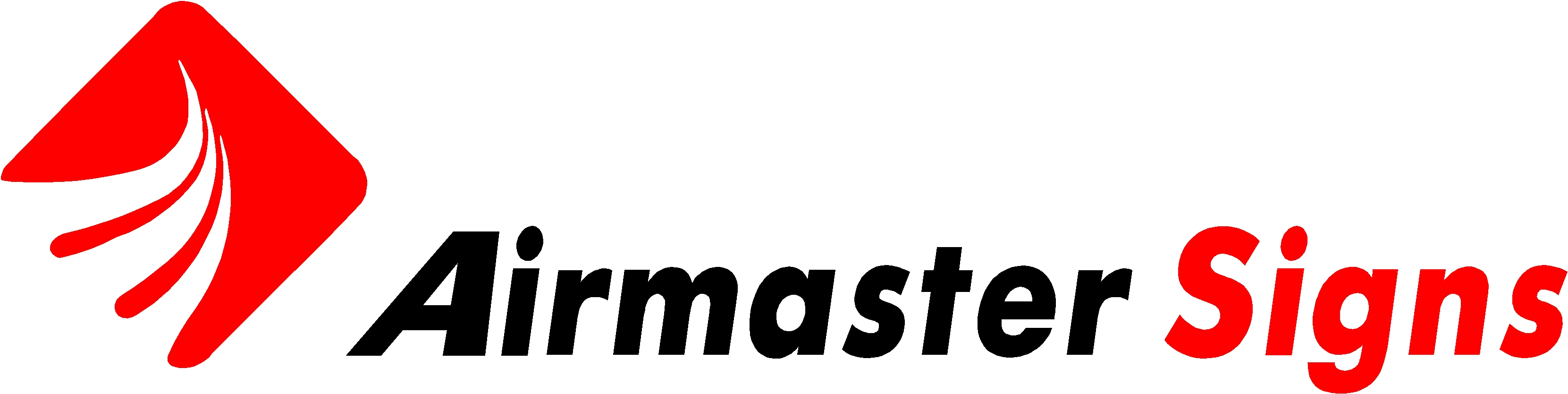 Airmaster Signs is a local Canadian sign company, manufacturing top quality traffic signs and accessories to the Saskatchewan municipal market for over 15 years______________________________________________________________________________A.P.A.S. / myRM.com – TRADE SHOW BOOTHG.W.P. Rodent Products Inc. - TRADE SHOW BOOTH______________________________________________________________________________Information Services Corporation- TRADE SHOW BOOTH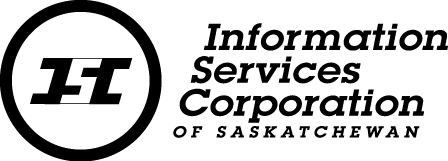 ____________________________________________________________________________loraas environmental services – trade show booth_____________________________________________________________________________M.E.P.P. - TRADE SHOW BOOTH______________________________________________________________________________MuniSoft- TRADE SHOW BOOTH______________________________________________________________________________Prairie Mapping Services- TRADE SHOW BOOTH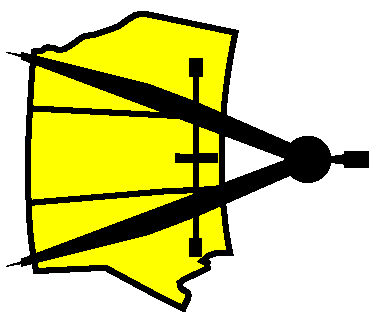 Your one stop source for all your municipal G.I.S. mapping needs including wall maps, map books, electronic updating and G.P.S. data collection surveys. A complete line of products and services at one location. Contact us at 647-2350 or visit our website at www.prairiemapping.comSask. Assessment Management Agency- TRADE SHOW BOOTH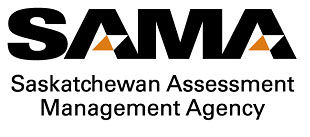 The Saskatchewan Assessment Management Agency (SAMA) is responsible for property assessment governance for the entire province.  This includes assessment research and policy development, maintaining a comprehensive assessment database, conducting quality assurance including confirmation of all assessment rolls and providing assessment information to government in support of the $70 billion assessment base used to generate approximately $1.4 billion in annual revenue to fund municipal services and K to 12 education.  SAMA also conducts assessment services for 757 of the 775 municipalities in Saskatchewan, determining, delivering and supporting assessed values for each of our client municipalities.  The Agency delivers approximately 35,000 completed assessment maintenance requests to our 757 client municipalities annually. SAMA also coordinates a full revaluation of all properties in the province every four years.  The previous revaluation in the province was completed in 2009, using June 30, 2006 as the base date. The base date is the date to which the assessed values are related.  The next revaluation will occur in 2013 and will use January 1, 2011 as the base date.  SAMA conducts targeted reinspection programs as resources allow, and ensures assessments are supported through the appeal processes. ______________________________________________________________________________S.A.R.M. – TRADE SHOW BOOTH______________________________________________________________________________Success Office Systems - TRADE SHOW BOOTHTAXERVICE – TRADE SHOW BOOTH______________________________________________________________________________Western Municipal Tax Solutions - TRADE SHOW BOOTH______________________________________________________________________________wsp canada inc. - traDE SHOW BOOTH